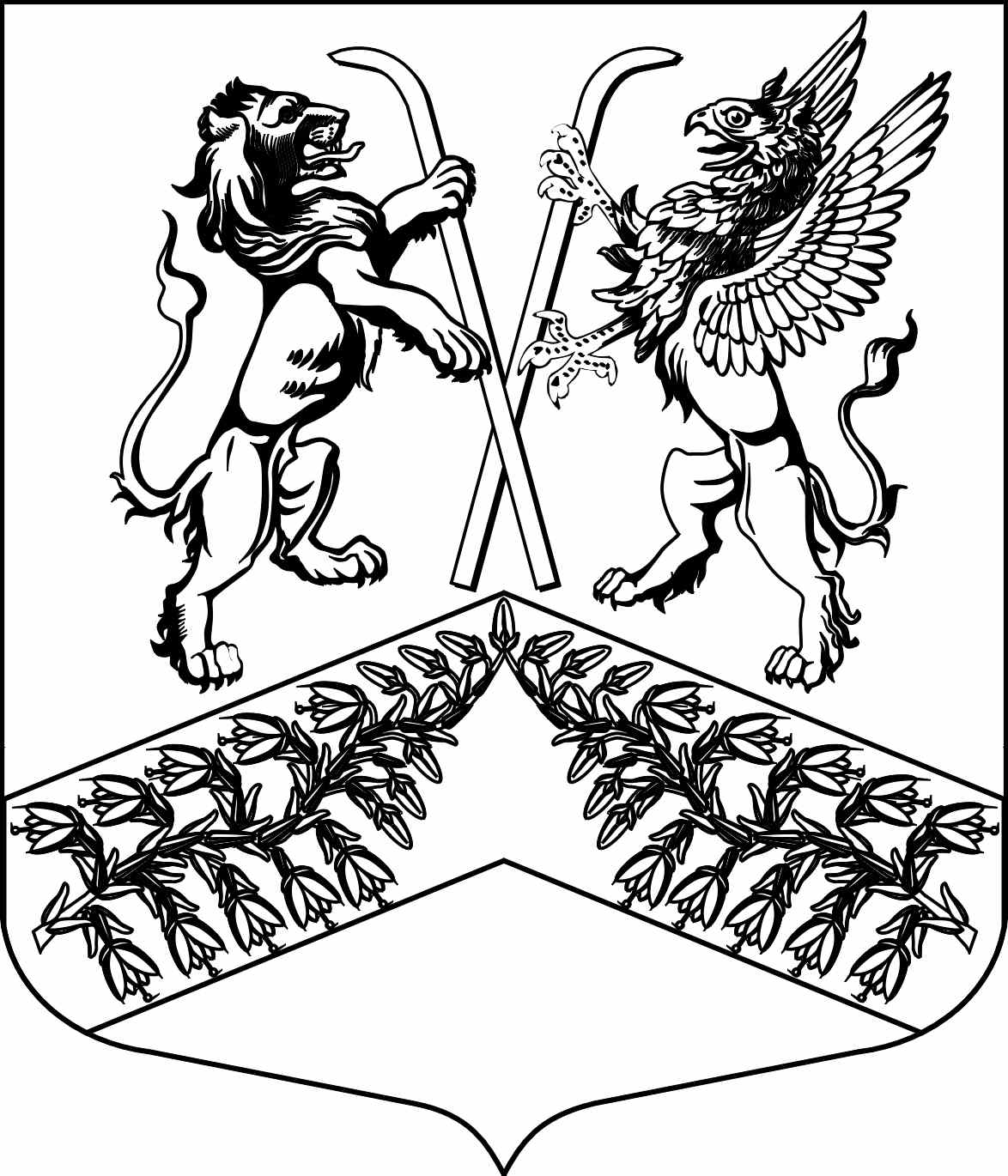 И З Б И Р А Т Е Л Ь Н А Я    К О М И С С И Ямуниципального образования«Юкковское сельское поселение»Всеволожского муниципального района Ленинградской областиР Е Ш Е Н И Е____01.08.2021____                                                            №  ____203___                   дер. ЮккиОб отказе в регистрации кандидату в депутаты совета депутатов муниципального образования «Юкковское сельское поселение» Всеволожского муниципального района Ленинградской области четвертого созыва по Юкковскому одномандатному избирательному округу № 4 Миляевой Я.О., выдвинутому в порядке самовыдвиженияПроверив соответствие порядка выдвижения кандидата в депутаты совета депутатов муниципального образования «Юкковское сельское поселение» Всеволожского муниципального района Ленинградской области четвертого созыва по Юкковскому одномандатному избирательному округу № 4 Миляевой Я.О., выдвинутого в порядке самовыдвижения, требованиям Федерального закона от 12.06.2002 № 67-ФЗ «Об основных гарантиях избирательных прав и права на участие в референдуме граждан Российской Федерации» (далее - Федеральный закон № 67-ФЗ), областного закона от 15.03.2012 № 20-оз «О муниципальных выборах в Ленинградской области» (далее - областной закон № 20-оз) и предоставленные для выдвижения и регистрации кандидата документы избирательная комиссия муниципального образования «Юкковское сельское поселение» Всеволожского муниципального района Ленинградской области с полномочиями окружной избирательной комиссии Юкковского одномандатного избирательного округа № 4 установила следующее:Кандидатом Миляевой Я.О. на проверку было представлено 13 подписей избирателей, собранных в поддержку выдвижения кандидата. В соответствии с частью 5 статьи 23 областного закона № 20-оз были проверены 13 подписей.В результате проверки:в соответствии с пунктом «з» части 6.4 статьи 38 Федерального закона № 67-ФЗ сведения о лице, осуществлявшем сбор подписей избирателей, внесены нерукописным способом;в соответствии с пунктом «г» части 6.4 статьи 38 Федерального закона № 67-ФЗ 4 (четыре) подписи избирателей выполнены без указания сведений о населенном пункте в графе «адрес места жительства», и это препятствует его однозначному восприятию с учетом фактических особенностей места жительства избирателей.По результатам проверки были признаны:недостоверными и (или) недействительными 13 подписей, или 100 % подписей.В соответствии с пунктом «д» части 24 статьи 38 Федерального закона № 67-ФЗ, частью 4 статьи 23 областного закона № 20-оз и на основании итогового протокола проверки подписных листов кандидата избирательная комиссия муниципального образования «Юкковское сельское поселение» Всеволожского муниципального района Ленинградской области с полномочиями окружной избирательной комиссии Юкковского одномандатного избирательного округа № 4 решила:1. Отказать в регистрации кандидату в депутаты совета депутатов муниципального образования «Юкковское сельское поселение» Всеволожского муниципального района Ленинградской области четвертого созыва по Юкковскому одномандатному избирательному округу № 4 Миляевой Яне Олеговне, выдвинутому в порядке самовыдвижения, 01 августа 2021 года.2. Выдать копию настоящего решения Миляевой Я.О. в течение суток с момента принятия настоящего решения.3. Опубликовать настоящее решение в газете «Юкковские ведомости» и разместить на официальном сайте МО «Юкковское сельское поселение» в сети Интернет www.ykki.ru.Председатель избирательной комиссииМО «Юкковское  сельское поселение»Всеволожского муниципального районаЛенинградской области                                                 _______________      А.Н. КошняковаСекретарь  избирательной комиссииМО «Юкковское  сельское поселение»Всеволожского муниципального районаЛенинградской области                                                 _______________        Е.И. Шишкина